April 2022 på Roseberget  Nb :  Vi er inviter av Anna bø sin far og Onkel på gårdbesøk på Fogn for å hilse på sauene og deres nye lam ,så dette blir en heldagstur en torsdag etter påsken  mer informasjon kommer om når og tider for båten vi skal ta Tirsdag 1 April Gruppe dag Onsdag 2 Utedag Vi er ute og koser oss meg lek og regellek Torsdag 3 Førskolegruppe 3-4 åringene turdag Fredag 4 Vi lager påskepynt 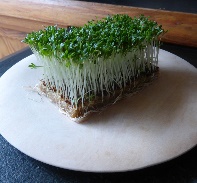 Svømming for 2017 barna Mandag  4 Førskole turdag SpillLek Besøk av nye barn Tirsdag 5Frans 4 år 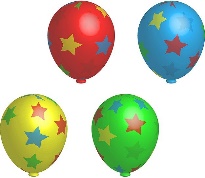 Onsdag 6 Utedag Torsdag 7Førskolegruppe 3-4 åringene på tur Fredag 8 Svømming 2017 barn Påskepynt Mandag 11Førskole turdag SpillLekBesøk av nye barn Tirsdag 12Gruppedag Onsdag 13Utedag Torsdag 14Skjærtorsdag Fredag 15 Langfredag Mandag 18 2 påskedag Tirsdag 19Planleggingsdag Onsdag 20Utedag Torsdag 21Fredag 22 Svømming (2017)Voksen styrt lek Fellesrom Mandag 25Førskole turdag SpillLek Besøk av nye barn Tirsdag 26Gruppedag Onsdag 27Anna s 5 år 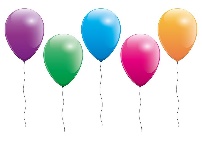 Torsdag 28Fredag 29 Svømming (2017)Voksen styrt lek Fellesrom 